TISZAVASVÁRI VÁROS ÖNKORMÁNYZATAKÉPVISELŐ-TESTÜLETE196/2017. (VII.27.) Kt. számúhatározataA Városi Kincstár koordinálásával szervezett 2016-2017. évi közfoglalkoztatási programok beszámolójárólTiszavasvári Város Önkormányzata Képviselő-testülete „A Városi Kincstár koordinálásával szervezett 2016-2017. évi közfoglalkoztatási programok beszámolójáról” megnevezésű előterjesztést megtárgyalta, és az alábbi döntést hozza: Tiszavasvári Város Önkormányzata Képviselő-testülete A Városi Kincstár Tiszavasvári 2016-2017. évi közfoglalkoztatási programok végrehajtásáról szóló beszámolóját a határozat melléklete szerinti tartalommal elfogadja és jóváhagyja.Felkéri a polgármestert, hogy a döntésről tájékoztassa az intézmény igazgatóját.Határidő: azonnal 					Felelős: Dr. Fülöp Erik polgármesterDr. Fülöp Erik 						Badics Ildikó 	                 polgármester					                  jegyzőA Városi Kincstár koordinálásával szervezett 2016-2017. évi közfoglalkoztatási programok beszámolójaTiszavasvári 2017. júliusKészítette: Krasznainé dr. Csikós Magdolna, a Városi Kincstár igazgatójaA 2016. évben és 2017. április 30. napjáig a Városi Kincstár szervezte a város közmunka programjait, illetve látta el az ezzel kapcsolatos feladatokat. Ehhez a tevékenységhez kapcsolódtak egyéb fontos feladatok is, melyek a képviselő-testület 2017. március 30-ai döntése értelmében (70/2017. (III.30.) Kt. határozat) a közmunka mellett a Tiva-Szolg Nonprofit Kft. feladatába kerültek átadásra: városgondnokság, hóeltakarítás, zöldterület kezelés stb. A 2016. évben is startmunka programok szervezése, megvalósítása történt az elmúlt évekhez hasonlóan. Ennek keretében 5 programtípus keretében valósultak meg fejlesztések a városban, és 267 fő került bevonásra a foglalkoztatásba. Az illegális szemétlerakók felszámolása programban az előző évekhez hasonlóan ráépülő programként az önkormányzat folytatta a nagy mennyiségű szemét eltávolítását és újabb szeméthegyek keletkezésének a megakadályozását a programban megjelölt érintett területeken: üdülőterület illetve a város peremterületei. A programban betervezett költség felhasználását követően az önkormányzat saját erő bevonásával folytatta a takarítást. A mezőgazdasági program keretében ismét sokrétű feladatot valósított meg az önkormányzat: sertéstartás a Vasvári Pál úti telephelyen, zöldségtermesztés a Soproni úti telephelyen, szabadföldi növénytermesztés az önkormányzati földterületeken.A megtermelt zöldségeket elsődlegesen a város konyháin (Szociális Otthon és Közétkeztetési Kft.) használtuk fel, de a felesleg eladásra is került, melyből származó bevétel az önkormányzatnál realizálódott.2016. évben megtermelt zöldség mennyisége a Városi Kincstár nyilvántartása alapján: káposzta palánta 110 dbkaralábé palánta 110 dbparadicsom palánta 220 dbpaprika palánta 220 dbuborka palánta 220 dbburgonya 953 kgerős paprika 525,7 kgkáposzta 1935,5 kgkaralábé 405,5 kgparadicsom 6839,5 kgretek 7 kgTV paprika 3645 kguborka 2941,6 kgvöröshagyma 543,9 kgÁrvácska termelése is megvalósult a Soproni úti telephelyen, melyeket magról ültettünk, és a város parkjait díszítették 2017 tavasz végéig. A közút programon belül a település közutjaihoz kapcsolódóan útpadkák javítását, az utak mentén fűnyírást, bozótírtást, útra hajló ágak lenyesését végeztük. A programban megvalósult járdajavítás is a korábbi évekhez hasonlóan az önkormányzat közfoglalkoztattottai által gyártott járdalapok lerakásával az alábbi utcákban: Akác út, Bacsó B út, Bajcsy-Zsilinszky u., Gorkij út, Lónyai u., Munka út, Nagy S út, Szent I. u., Víz út. Az útpadka javítását a következő utcákban végeztük, ami egyben a belvíz projekt ároktakarítási utcái is voltak: Akác út, Bacsó B u, Csillag u, Dobó I u, Egység út, Február 1 u., Gárdonyi Géza u. , Honfoglalás u., Lónyai u., Nagy s. u. , Salétromkert u, Szabolcska M. u. Szent I. u. Víg u, Víz u. A helyi sajátosságokra épülő programban betonelemek gyártása történt az előző évekhez hasonlóan, a Városi Kincstár Vágóhíd úti telephelyén. 9114 db járdalap és 886 db szegélykő gyártása valósult meg. Készült még 1000 db betonoszlop is. A program során egy erre kijelölt önkormányzati területen a városban keletkező zöldhulladékok komposztálása történt. Felvételre került egy karbantartó csoport is, akik tagjai a Városi Kincstár Vágóhíd úti telephelyén lévő karbantartó műhelyben a programban tervezett virágládákat és házszámtáblákat gyártottak.A hosszú távú közmunka programok tervezésénél volt lehetősége az önkormányzatnak az intézményi kisegítő személyzet ellátására közmunkás munkaerőt igényelni. A létszámigény leadása, és a munkaerő igény megkérése is az intézményvezetőkkel előzetesen egyeztetésre került. Szakképzett bértámogatást is igénybe tudtunk venni munkakörnek és végzettségnek megfelelően ehhez kapcsolódóan már 2016. évtől. A hosszú távú programokban kevésbé kötött munkakörben dolgozhatnak a közmunkások, mint a startmunkában. Néhány program keretében –egyre nagyobb számban – képzések is megvalósulnak, melyek esélyt biztosítanak a hátrányos helyzetű munkavállalóknak a későbbi munkaerő piaci elhelyezkedéshez. 2016. évi közmunka programok összefoglaló táblázata:A 2016. évi projektekben felmerült dologi kiadások összefoglalója, kapott közmunka program támogatásból: 2016. évi Tiszavasvári startmunka program képekben:          Csatornafedél készítés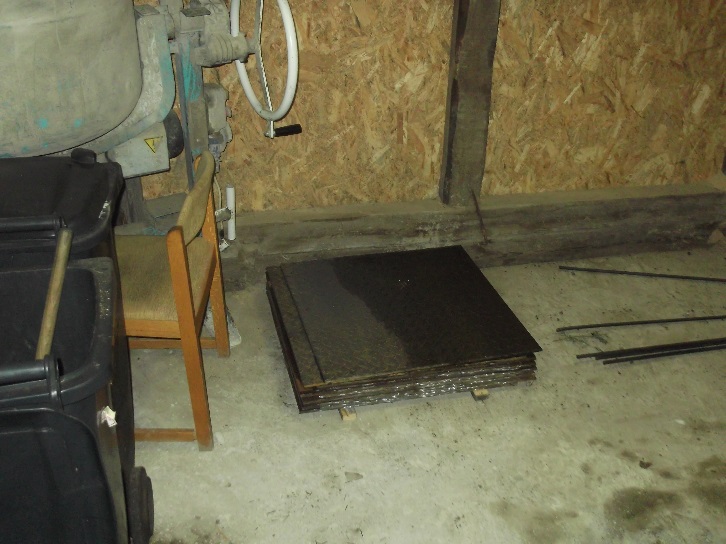          Virágláda készítés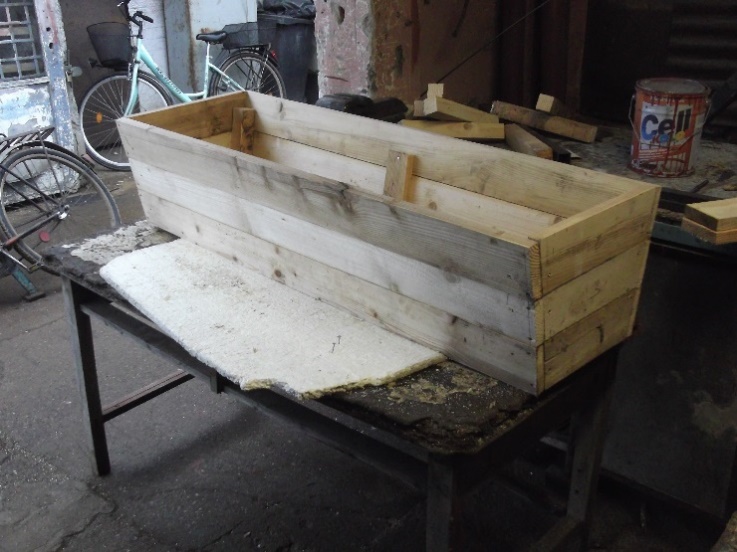             Házszámtáblák készítése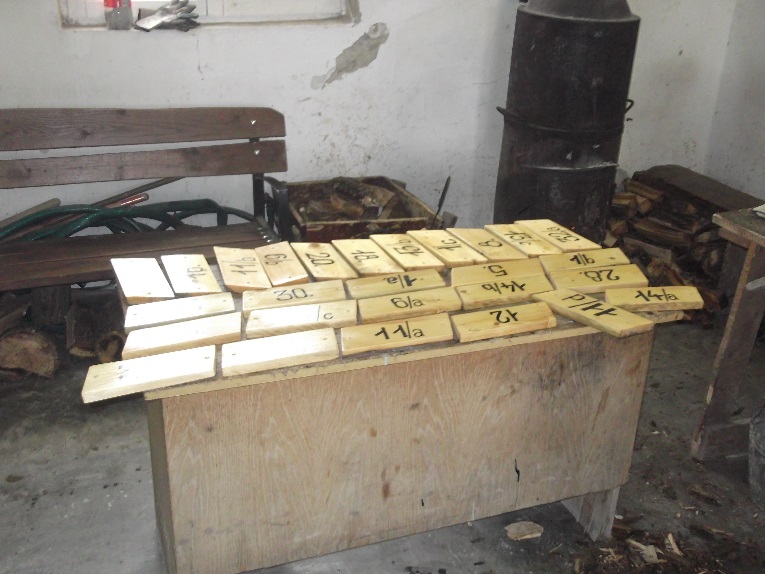             Betonelemek készítése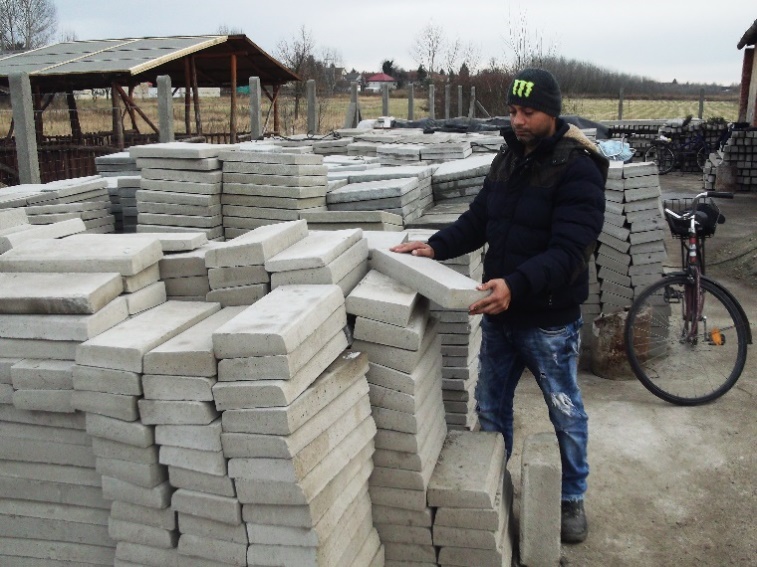            Járdalapok készítése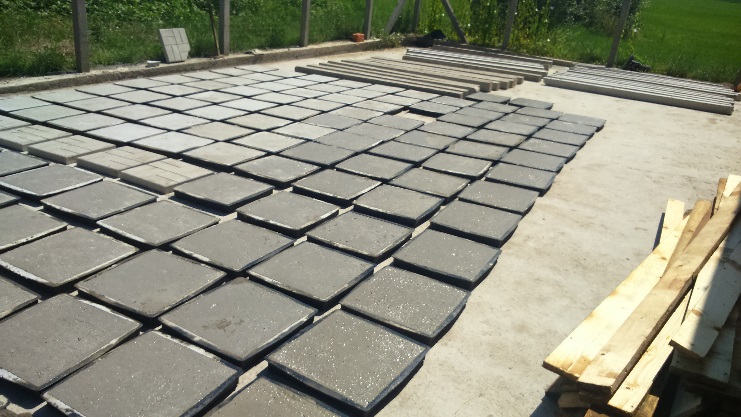            Betonoszlopok készítése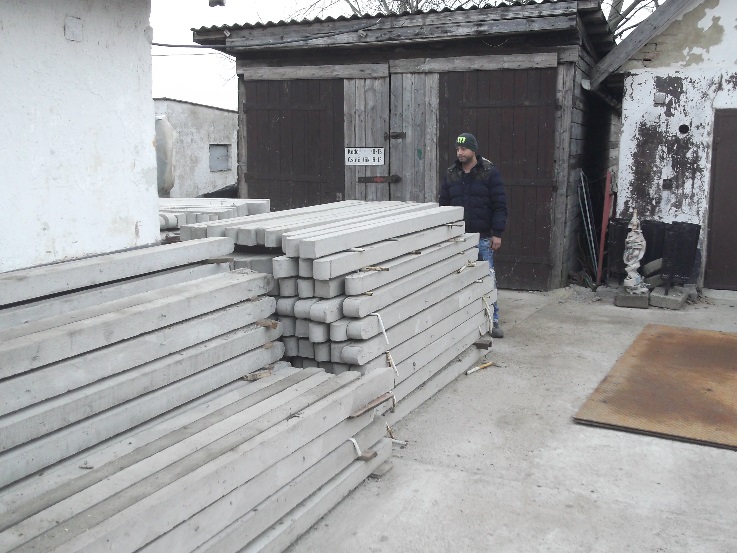            Kátyúzás, útjavítás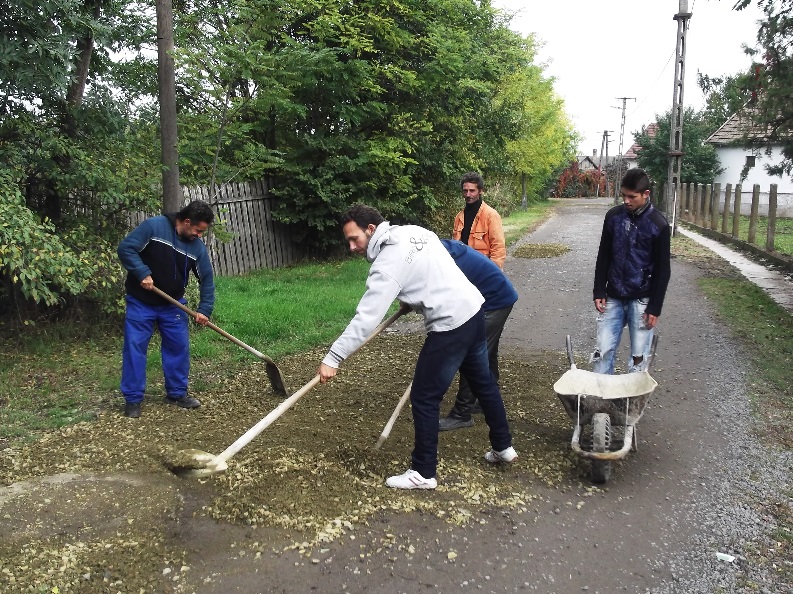        Járdázás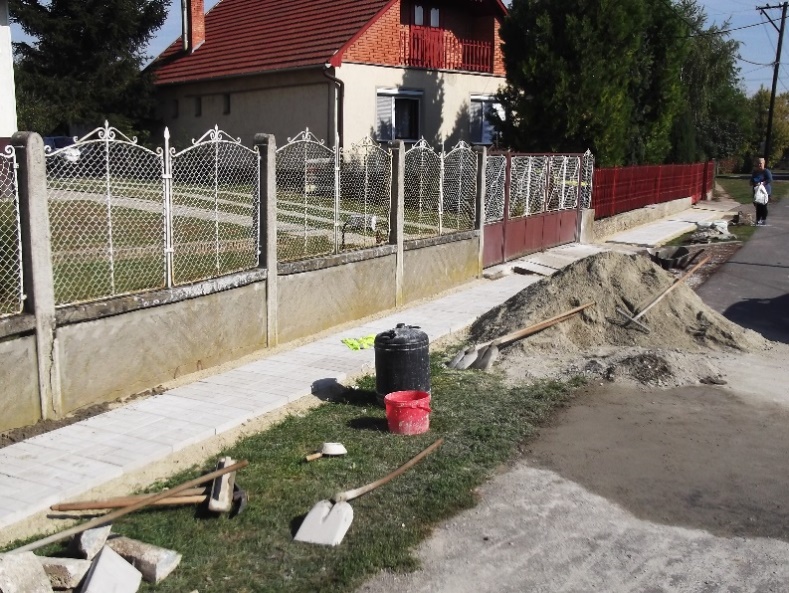         Csapadékelvezető készítés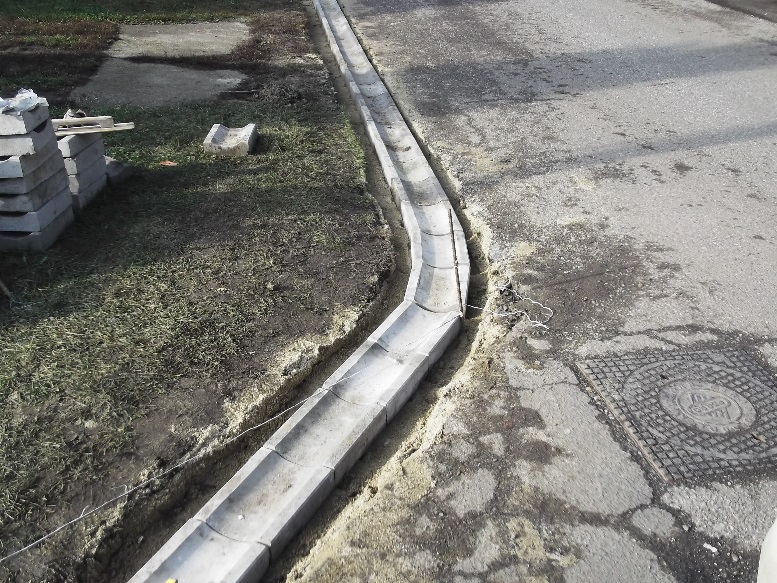       Sopron úti zöldségtermesztés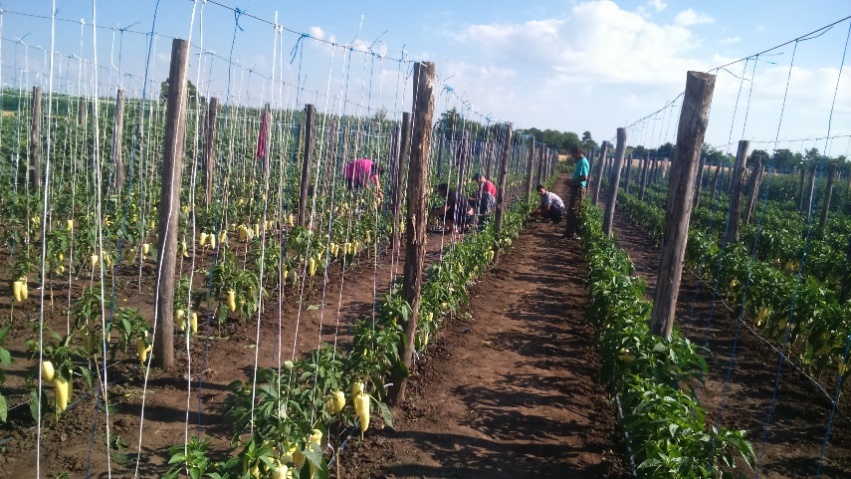      Sopron úti telephelyen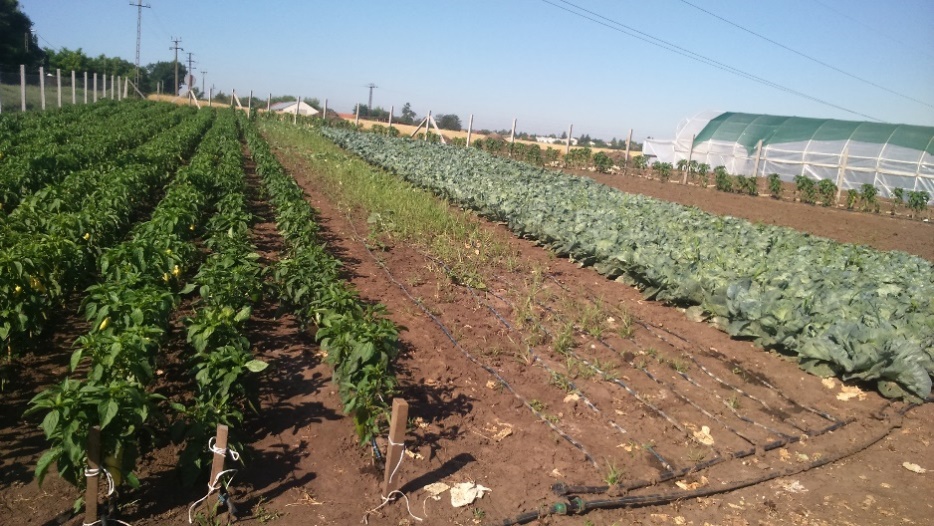 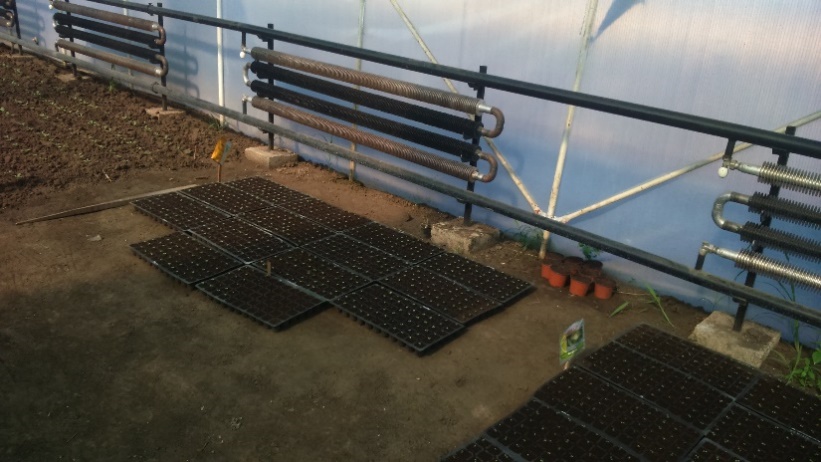 Fóliasátorban ültető edényekben magról nevelés   Fóliasátrak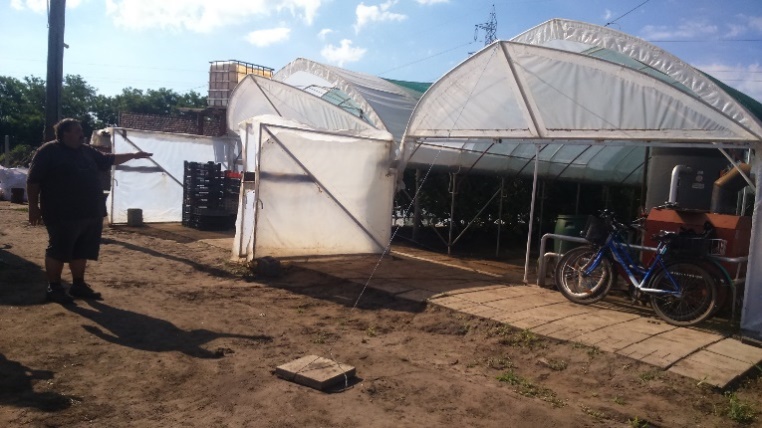 Városi Kincstár saját költségvetésében szereplő közmunkával kapcsolatos kiadásokA Városi Kincstár a közmunka programok mellett, elsősorban közmunkás munkaerő bevonásával ellátta a városban 2017. április 30. napjáig a városgondnoksági és zöldterület kezelési feladatokra is, melyekre az önkormányzat intézményünknek saját költségvetési keretet is biztosított. Ezen feladatellátást segítette az alábbi közalkalmazotti létszám is, akik 2017. májustól a Tiva-Szolg Kft. állományába kerültek a feladattal egyidejűleg:2 fő adminisztrátor, 1 fő pénzügyi ügyintéző (átadáskor üres álláshely volt), 4 fő sofőr, 2 fő munkavezető, 1 fő kertész, 1 fő raktáros, 1 fő telepvezető. A 2017. évben az átadás napjáig már beindultak a 2017. évi közmunka programok, és a tavaszi munkák a városban is már elkezdődtek, így felmerültek jelentősebb kiadások. A hóeltakarítás feladat is nagy költséget okozott 2017. év elején a költségvetésünkben (ez látszik a közutak, hidak karbantartás feladat kiadásán 2017. évben).A feladatátadás előtt az átadás zökkenő mentesebbé, egyszerűbbé tétele érdekében igyekeztünk a támogatásokat minimális mértékben felhasználni, így saját költségvetés keretéből kerültek fedezésre a szükséges napi kiadások nagy része. 2017. év elején felmerült több gépjárműnél is nagy összegű javítási kiadás (Class Ranger munkagép és Peugeot Partner gépkocsi).A tavaszi időszakban a Városi Kincstár már megrendelte az árajánlatok bekérése után, és fenntartatta a nyári időszakra szükséges virágpalántákat, muskátlikat a város parkjaiba. Ez kifizetésre is került. Kb. 10.000 db palánta került beszerzésre 1.428 e Ft értékben.Az átadás előtti időszakban kisebb tartalék képzésére (kb. 1-2 hét) irodaszer, tisztítószer, benzin került betárolásra az átadás zökkenő mentesebb lezajlása érdekében. Ezeken a kiadásokon felül az önkormányzat is fedezett bizonyos költségeket a közmunka támogatással le nem fedett részéhez kapcsolódóan. Ezen tételek az önkormányzat nyilvántartásaiban találhatóak meg. A városgondnokság feladaton belül a 2016. és 2017. évben is rendkívül sok helyen kellett helytállnunk és feladatot ellátnunk önkormányzati, és intézményi megrendelőknek, kéréseknek megfelelően. Ezen az alábbiak voltak összefoglalóan: 2016. évi elvégzett munkák:Csónakázó tó – takarítása, rendben tartása, „FÜRÖDNI TILOS” tábla kihelyezéseÖnkormányzati lakás zárcseréjeFák gallyazása, kivágása, pótlásaMájus 1. út nádvágásTISZEK – tisztasági festésEKIK – rendezvényekhez szállítás gépkocsivalÓvoda – rendezvényhez szállítás gépkocsivalÁltalános Iskola – rendezvényhez szállítás gépkocsivalVárosi Köztemető – cserjézésToldi u. – vízelvezető árok takarításaPM Hivatal – elektromos vezetékhez dugalj kiépítéseAttila út – árok takarítás, csapadékvíz elvezetéseSzelektív hulladék gyűjtésére szolgáló edények begyűjtése, szigetek megszüntetéseÜdülőtelep - kaszálása, fűnyírás, árkok takarítása, szemét elszállításaArany J. út – forgalomcsillapító bordák festése, közlekedési tábla kihelyezéseIfjúság út – szemét, aszfaltdarabok elszállítása, forgalomcsillapító bordák festéseMúzeum – kiállító terem festéseÖnkormányzati bérlakás takarítása, zárcsere, sérült erkélykorlát üveglap eltávolításaFülemüle óvoda – akadálymentes parkoló felfestése, mozgássérült tábla elhelyezéseIfjúsági tábor – csatornatisztítás, avar összegyűjtése, elszállítása, fűnyírás, tisztasági festésÓvodák – avar elszállításaÖnkormányzati lakás – villanybojler, konektorok felülvizsgálata, kaszálásÓvoda – Tanösvény fa oszlopok betonozásaHősök út – járda javításSzeméttároló ketrec elbontásIfjúság út 8. , Eü. központ, – parkoló kialakítása zúzott kővelSzéles út, Keskeny út, Erdő u. – gödrök feltöltése zúzott kővelGombás A. út – csapadékvíz elvezető kitisztításaVárosi Kincstár épületének tetejéről és a csatornából falevelek kitakarításaMunkaügyi Központ – bokrok megmetszése, borostyán leszedéseÖnkormányzati területen fű lenyírása és a keletkezett zöldhulladék elszállításaKözétkeztetés konyháinak tisztasági festése (3)40-es lakásnál kerítésfestés, zöldövezet kialakítás, lámpa felszereléseÓvodák – sövényvágás, fűnyírásAdria u. – csapadékvíz elvezető árok kitakarítása, levágott nád elszállítása, megtört beton kicseréléseCsúszdák, hinták kihelyezése játszóterekreBölcsőde – sövényvágásRendezvény miatt parkoló lezárásának biztosításaKözterületek kaszálása, fűnyírás, ároktakarítás, járda javítás, , törmelékek, zöldhulladék elszállításBölcsőde – nyári karbantartási munkák, festés, vaskapu javításKözlekedési táblák helyreállítása a város területén	Ady E. úti társasház – bokrok levágásaTISZ – kerítés javítás, járda javítás, fűnyírás, festés, iratok szállítása, költöztetésAttila tér – padok javításaIrattár kiürítése, iratok áttelepítéseBeton rámpa kialakítása orvosi rendelőnélKomposztáló edények kiosztása Józsefháza településrészen Molnár tanya útépítésGépállomás u. végén, Széles u., Szarvas u. Keskeny u. mögött terület lekaszálása, hulladék és hasznosításra nem kerülő száraz növényzettől mentesítésHázszám táblák gyártása, kihelyezése Erdő, Széles, Keskeny, Gépállomás, Szarvas u.RNÖ – gépkocsi biztosításaKommunális hulladék konténerbe történő összeszedése, elszállításaAdventi előkészületekben való részvétel2017. évi elvégzett munkák:Kossuth út 39. – vízelvezető csatorna javításPM Hivatal- Vasvári P. u. 6. átjáró – kapu készítéseFa kivágás, gallyazása, pótlásaAdy E. u. 8. – irodák festéseÁltalános Iskola – Farsangi előkészületekben szállítási segítségSíktalanítás, jégmentesítésFalugazdászok költöztetéseMúzeum kiállító terem festéseKözlekedési táblák kihelyezése, rendbetétele, helyreállításaPM Hivatal iroda falestése (volt falugazdász)Múzeum - berendezések szállítása Ifjúsági Tábor – tisztasági festésVárosi Piac iroda, szoc. helyiségek tisztasági festéseFülemüle óvoda – rendezvényre kellékek szállításaTálalókonyhák tisztasági festéseE-on által levágott fák elszállításaSzikkasztóárok elkészítéseLeselejtezett tárgyi eszközök elszállítása, szétszerelése, megsemmisítése, leadásaParkolóhelyek felfestése, piktogram felfestése1956-os emlékmű előkészítő munkák elvégzéseÁroktakarítás, csapadékvíz elvezetésEü. központ – sárlehúzó rács felszedése, burkolásMagtár – körbekerítése, kitáblázásaCsapadékvízgyűjtő csatorna fedelének pótlásaLurkó-kuckó óvoda – kerti hulladék elszállításaKrúdy Gy. u. 6.  sövénysor kivágásaEgyházerdő játszótér – sövénysor pótlásSportmúzeum átadás – útszakasz lezárása, közlekedési táblák kihelyezése, személyzet biztosítása2017. év március után indult programokA 2017. év elején még a Városi Kincstár indította be a startmunka programokat, az intézményi kisegítő személyzet foglalkoztatása programot, és áprilistól egy 140 fő foglalkoztatást biztosító hosszú távú közmunka programot is. A programok általában október 31-ig tartó foglalkoztatással kerültek engedélyezésre, kivéve a mezőgazdasági startmunka programot. A létszámok feltöltésre kerültek, a programok elkezdődtek.A 2017. évi startprogramok, és azok tartalma a képviselő testület által a februári testületi ülésen elfogadásra kerültek. (29/2017. (II.15.) Kt. határozat)A dologi kiadások a támogatásokból minimális mértékben kerültek felhasználásra április 30. napjáig, a beszerzéseket csak a szükséges mértékre szorítottuk, hogy az képviselő-testület 2017. március 30. napi ülésén elfogadott feladatátadást segítsük, és egyszerűbbé tegyük. 2017. május 1. napjától a közmunka feladatot és a hozzá kapcsolódó városgondnokság, zöldterület kezelés feladatokat a Tiva-Szolg Nonpropfit Kft. látja el teljes egészében, azok kikerültek a Városi Kincstár tevékenységi köréből. A feladathoz kapcsolódóan minden ingó és ingatlan, valamint munkavállaló átadásra került. Startmunka programok 2016/2017Startmunka programok 2016/2017Startmunka programok 2016/2017Startmunka programok 2016/2017Startmunka programok 2016/2017Program megnevezéseProgram azonosítóProgram időtartamaFoglalkoztatottak létszáma (fő)Bérköltség után igényelt támogatás (Ft)Helyi sajátosságokra épülő közfoglalkoztatásSZ-11M/01/3156-4/20162016.03.03-2017.02.28.Adminisztrátor - 1 fő31 872 197   Helyi sajátosságokra épülő közfoglalkoztatásSZ-11M/01/3156-4/20162016.03.03-2017.02.28.Csoportvezető - 2 fő31 872 197   Helyi sajátosságokra épülő közfoglalkoztatásSZ-11M/01/3156-4/20162016.03.03-2017.02.28.Segédmunkás - 35 fő31 872 197   MezőgazdaságSZ-11M/01/3159-4/20162016.03.03-2017.02.28.Adminisztrátor - 2 fő80 654 837   MezőgazdaságSZ-11M/01/3159-4/20162016.03.03-2017.02.28.Csoportvezető - 5 fő80 654 837   MezőgazdaságSZ-11M/01/3159-4/20162016.03.03-2017.02.28.Portás, őr - 4 fő80 654 837   MezőgazdaságSZ-11M/01/3159-4/20162016.03.03-2017.02.28.Segédmunkás - 68 fő80 654 837   Illegális hulladéklerakó-helyek felszámolásaSZ-11M/01/3157-4/20162016.03.01-2016.10.31Adminisztrátor -2 fő17 323 744   Illegális hulladéklerakó-helyek felszámolásaSZ-11M/01/3157-4/20162016.03.01-2016.10.31Csoportvezető - 2 fő17 323 744   Illegális hulladéklerakó-helyek felszámolásaSZ-11M/01/3157-4/20162016.03.01-2016.10.31Segédmunkás - 20 fő17 323 744   Belterületi közutak karbantartásaSZ-11M/01/3158-4/20162016.03.01-2016.10.31Adminisztrátor - 2 fő46 442 280   Belterületi közutak karbantartásaSZ-11M/01/3158-4/20162016.03.01-2016.10.31Csoportvezető - 5 fő46 442 280   Belterületi közutak karbantartásaSZ-11M/01/3158-4/20162016.03.01-2016.10.31Segédmunkás - 55 fő46 442 280   BelvízelvezetésSZ-11M/01/3155-4/20162016.03.01-2016.10.31Adminisztrátor - 2 fő48 285 160   BelvízelvezetésSZ-11M/01/3155-4/20162016.03.01-2016.10.31Csoportvezető - 5 fő48 285 160   BelvízelvezetésSZ-11M/01/3155-4/20162016.03.01-2016.10.31Segédmunkás - 57 fő48 285 160   Hosszabb idejű közfoglalkoztatási programok 2016Hosszabb idejű közfoglalkoztatási programok 2016Hosszabb idejű közfoglalkoztatási programok 2016Hosszabb idejű közfoglalkoztatási programok 2016Hosszabb idejű közfoglalkoztatási programok 2016Program megnevezéseProgram azonosítóProgram időtartamaFoglalkoztatottak létszáma (fő)Bérköltség után igényelt támogatás (Ft)50 fő - Hosszabb idejű közf.SZ-11M/01/6247-3/20162016.05.02-2017.02.28.Intézményi kisegítő - 5 fő45 370 800   50 fő - Hosszabb idejű közf.SZ-11M/01/6247-3/20162016.05.02-2017.02.28.Segédmunkás - 45 fő45 370 800   100 fő - Hosszabb idejű közf.SZ-11M/01/8550-4/20162016.07.01-2017.02.28.Csoportvezető - 6 fő72 305 088   100 fő - Hosszabb idejű közf.SZ-11M/01/8550-4/20162016.07.01-2017.02.28.Segédmunkás - 94 fő72 305 088   51 fő - Intézményi-Hosszabb idejű közf.SZ-11M/01/4343-3/20162016.03.10-2017.02.28Intézményeknél segédmunkás - 51 fő10 430 732   114 fő - Képzéses-Hosszabb idejű közf.SZ-11M/01/7252-3/20162016.07.01-2017.02.28.Képzésen való részvétel, Segédmunkás - 114 fő81 934 992   185 fő - Képzéses-Hosszabb idejű közf.SZ-11M/01/013624-4/20162016.11.02-2017.02.28.Képzésen való részvétel, Segédmunkás - 185 fő67 299 278   Hosszabb idejű közfoglalkoztatási programok 2015/2016 (2015. évről áthúzódó programok)Hosszabb idejű közfoglalkoztatási programok 2015/2016 (2015. évről áthúzódó programok)Hosszabb idejű közfoglalkoztatási programok 2015/2016 (2015. évről áthúzódó programok)Hosszabb idejű közfoglalkoztatási programok 2015/2016 (2015. évről áthúzódó programok)Hosszabb idejű közfoglalkoztatási programok 2015/2016 (2015. évről áthúzódó programok)Program megnevezéseProgram azonosítóProgram időtartamaFoglalkoztatottak létszáma (fő)Bérköltség után igényelt támogatás (Ft)175 fő - Hosszabb idejű közf.SZ-11M/01/16178-4/20152015.12.01-2016.02.29.Intézményeknél segédmunkás - 20 fő47 436 705   175 fő - Hosszabb idejű közf.SZ-11M/01/16178-4/20152015.12.01-2016.02.29.Segédmunkás - 15547 436 705   160 fő - Hosszabb idejű közf.SZ-11M/01/15885-4/20152015.12.02-2016.02.29.Intézményeknél segédmunkás - 60 fő42 684 949   160 fő - Hosszabb idejű közf.SZ-11M/01/15885-4/20152015.12.02-2016.02.29.Segédmunkás - 100 fő42 684 949   135 fő - Hosszabb idejű közf.SZ-11M/01/15060-4/20152015.11.04-2016.06.30.Segédmunkás - 135 fő94 699 854   80 fő - Képzéses-Hosszabb idejű közf.SZ-11M/01/2944-4/20152016.03.07-2016.06.30.Képzésen való részvétel, Segédmunkás - 80 fő27 186 640   Összes létszám:1317 fő1. Helyi sajátosságokra épülő közfoglalkoztatás (Program azonosító: SZ-11M/01/3156-4/2016 )1. Helyi sajátosságokra épülő közfoglalkoztatás (Program azonosító: SZ-11M/01/3156-4/2016 )1. Helyi sajátosságokra épülő közfoglalkoztatás (Program azonosító: SZ-11M/01/3156-4/2016 )Költség megnevezéseMennyiségBruttó tényleges összesen
(Ft)Költség megnevezéseMennyiségBruttó tényleges összesen
(Ft)Költség megnevezéseMennyiségBruttó tényleges összesen
(Ft)Költség megnevezéseMennyiségBruttó tényleges összesen
(Ft)láthatósági mellény39 db28 728védőkesztyű39 pár21 793cérnakesztyű gumis tenyérrel120 pár19 812Munkaruha és egyéni védőeszköz költsége összesenMunkaruha és egyéni védőeszköz költsége összesen70 333cement600 q2 010 001sóder300 m31 108 150adalékolaj400 l100 000gázolaj1000 l310 765Beruházási költségek, kiadások összesenBeruházási költségek, kiadások összesen3 528 916közüzemi díj telephelyen Vágóhíd út (Villany)12 hó76 436Egyéb, a projektben felmerülő költségek összesenEgyéb, a projektben felmerülő költségek összesen76 436kőműves kanál15 db8 400kőműves serpenyő15 db12 000mérőszalag2 db1 500vízmérték4 db18 800fogó5 db4 500csavarhúzó készlet1 db3 900menetfúró, metsző készlet1 db34 000kézi gyalugép1 db31 750hegesztő inverter1 db88 900fúrógép1 db31 750ÁHT-n belül: Kis értékű tárgyi eszköz költsége összesenÁHT-n belül: Kis értékű tárgyi eszköz költsége összesen235 500Mindösszesen:Mindösszesen:3 911 1852. Illegális hulladéklerakó-helyek felszámolása (Program azonosító: SZ-11M/01/3157-4/2016)2. Illegális hulladéklerakó-helyek felszámolása (Program azonosító: SZ-11M/01/3157-4/2016)2. Illegális hulladéklerakó-helyek felszámolása (Program azonosító: SZ-11M/01/3157-4/2016)Költség megnevezéseMennyiségBruttó tényleges összesen
(Ft)Költség megnevezéseMennyiségBruttó tényleges összesen
(Ft)Költség megnevezéseMennyiségBruttó tényleges összesen
(Ft)láthatósági mellény22 db16 205védőkesztyű22 pár12 294cérnakesztyű gumis tenyérrel66 pár10 896Munkaruha és egyéni védőeszköz költsége összesenMunkaruha és egyéni védőeszköz költsége összesen39 395zsák500 db40 005120 l-es kerekes kuka50 db450 025Beruházási költségek, kiadások összesenBeruházási költségek, kiadások összesen490 030konténer szállítás63 db2 095 500Egyéb, a projektben felmerülő költségek összesenEgyéb, a projektben felmerülő költségek összesen2 095 500Mindösszesen:Mindösszesen:2 624 9253. Belvízelvezetés (Program azonosító: SZ-11M/01/3155-4/2016)3. Belvízelvezetés (Program azonosító: SZ-11M/01/3155-4/2016)3. Belvízelvezetés (Program azonosító: SZ-11M/01/3155-4/2016)Költség megnevezéseMennyiségBruttó tényleges összesen
(Ft)Költség megnevezéseMennyiségBruttó tényleges összesen
(Ft)Költség megnevezéseMennyiségBruttó tényleges összesen
(Ft)láthatósági mellény64 db47143védőkesztyű64 pár35763Munkaruha és egyéni védőeszköz költsége összesenMunkaruha és egyéni védőeszköz költsége összesen82906benzin500 l164022gázolaj1000 l302928vasanyag80 szál400000Beruházási költségek, kiadások összesenBeruházási költségek, kiadások összesen866950ásó30 db73500lapát30 db44400csákány30 db75600villa20 db49600gereblye20 db35600talicska20 db254000kasza20 db93000bozótvágó20 db15200fűnyíró2 db127000ÁHT-n belül: Kis értékű tárgyi eszköz költsége összesenÁHT-n belül: Kis értékű tárgyi eszköz költsége összesen767900fűkasza5 db1074496ÁHT-n belül: Nagy értékű tárgyi eszköz költsége összesenÁHT-n belül: Nagy értékű tárgyi eszköz költsége összesen1074496Mindösszesen:Mindösszesen:27922524. Belterületi közutak karbantartása (Program azonosító: SZ-11M/01/3158-4/2016)4. Belterületi közutak karbantartása (Program azonosító: SZ-11M/01/3158-4/2016)4. Belterületi közutak karbantartása (Program azonosító: SZ-11M/01/3158-4/2016)Költség megnevezéseMennyiségBruttó tényleges összesen
(Ft)Költség megnevezéseMennyiségBruttó tényleges összesen
(Ft)Költség megnevezéseMennyiségBruttó tényleges összesen
(Ft)láthatósági mellény66 db48615védőkesztyű66 pár36881védősisak15 db36576védőálarc15 db20955Munkaruha és egyéni védőeszköz költsége összesenMunkaruha és egyéni védőeszköz költsége összesen143027benzin500 l159056gázolaj1000 l311203zúzott kő300 m31644758cement300 q1004999sóder200 m3740000Beruházási költségek, kiadások összesenBeruházási költségek, kiadások összesen3860016ásó30 db73500lapát30 db44400csákány30 db75600villa20 db49600gereblye20 db35600talicska20 db254000kasza20 db93000bozótvágó20 db15200ÁHT-n belül: Kis értékű tárgyi eszköz költsége összesenÁHT-n belül: Kis értékű tárgyi eszköz költsége összesen6409003 db644698ÁHT-n belül: Nagy értékű tárgyi eszköz költsége összesenÁHT-n belül: Nagy értékű tárgyi eszköz költsége összesen644698Mindösszesen:Mindösszesen:52886415. Mezőgazdaság (Program azonosító: SZ-11M/01/3159-4/2016)5. Mezőgazdaság (Program azonosító: SZ-11M/01/3159-4/2016)5. Mezőgazdaság (Program azonosító: SZ-11M/01/3159-4/2016)Költség megnevezéseMennyiségBruttó tényleges összesen
(Ft)Költség megnevezéseMennyiségBruttó tényleges összesen
(Ft)Költség megnevezéseMennyiségBruttó tényleges összesen
(Ft)láthatósági mellény82 db60401védőkesztyű82 pár45822cérnakesztyű gumis tenyérrel500 pár82550permetező védőruha2 db6350gumikesztyű10 db5143Munkaruha és egyéni védőeszköz költsége összesenMunkaruha és egyéni védőeszköz költsége összesen200266tőzeg75 bála476250vetőmag25000 szem1587500műtrágya1300 kg3302000növényvédőszer17 l302260növényvédőszer17 kg107950regiszter fűtéscső fóliába500 m2148459malacnevelő táp2000 kg336042árnyékoló háló5 tekercs114300bálamadzag15 tekercs85725uborka háló3000 m114300fekete fólia2 tekercs127000csepegtető szalag8 tekercs508000csomagoló zacskók2000 db31496faoszlop300 db493395drót4000 m79650gyógyszer malacoknak12 hó105516hőszigetelt vaskémény1 db0kismalac nevelő táp500 kg102518Beruházási költségek, kiadások összesenBeruházási költségek, kiadások összesen10022361állatorvosi díj12 hó203200lucerna vágás, bálázás4 alkalom264160inszemináció költsége12 hó0Egyéb, a projektben felmerülő költségek összesenEgyéb, a projektben felmerülő költségek összesen467360láda250 db317500vödör60 db26670locsolótömlő3 tekercs45720létra2 db50800metszőolló20 db40000ágvágó10 db36000ültető kanál20 db17000ásó10 db24500gereblye10 db17800kapa30 db53700seprű10 db7800talicska10 db127000mérleg1 db38100háti permetező2 db88900ÁHT-n belül: Nagy értékű tárgyi eszköz költsége összesenÁHT-n belül: Nagy értékű tárgyi eszköz költsége összesen891490fóliasátor 500 m2-es (váz+fólia)1 db2499995zöldségaprító gép1 db4590002000 l-es puffertartály szigeteléssel1 db363000motoros permetező1 db259000hűtőkamra1 db1799500kútfúrás és szivattyú1 db509000rendsodró1 db973000kisbálázó1 db2468000ÁHT-n belül: Nagy értékű tárgyi eszköz költsége összesenÁHT-n belül: Nagy értékű tárgyi eszköz költsége összesen9330495Mindösszesen:Mindösszesen:209119726. 50 fős - Hosszabb idejű közf. (Program azonosító: SZ-11M/01/6247-3/2016)6. 50 fős - Hosszabb idejű közf. (Program azonosító: SZ-11M/01/6247-3/2016)6. 50 fős - Hosszabb idejű közf. (Program azonosító: SZ-11M/01/6247-3/2016)Költség megnevezéseMennyiségBruttó tényleges összesen
(Ft)Költség megnevezéseMennyiségBruttó tényleges összesen
(Ft)Költség megnevezéseMennyiségBruttó tényleges összesen
(Ft)Gumikesztyű500 pár20320Porálarc100 db5461Munkaruha és egyéni védőeszköz költsége összesenMunkaruha és egyéni védőeszköz költsége összesen25781Betonelem forma100 db130000Betonacél 6fm1000 db565150Kullancsriasztó spray10 db12990Sarokcsiszoló2 db57800Gérvágó fűrész1 db85500ÁHT-n belül: Kis értékű tárgyi eszköz költsége összesenÁHT-n belül: Kis értékű tárgyi eszköz költsége összesen851440Mindösszesen:Mindösszesen:8772217. 100 fős - Hosszabb idejű közf. (Program azonosító: SZ-11M/01/8550-4/2016)7. 100 fős - Hosszabb idejű közf. (Program azonosító: SZ-11M/01/8550-4/2016)7. 100 fős - Hosszabb idejű közf. (Program azonosító: SZ-11M/01/8550-4/2016)Költség megnevezéseMennyiségBruttó tényleges összesen
(Ft)Költség megnevezéseMennyiségBruttó tényleges összesen
(Ft)Költség megnevezéseMennyiségBruttó tényleges összesen
(Ft)Gumikesztyű1000 pár49530Porálarc200 db50800Láthatósági mellény100 db73660Munkaruha és egyéni védőeszköz költsége összesenMunkaruha és egyéni védőeszköz költsége összesen173990Kullancsriasztó spray10 db12990Hulladékgyűjtő zsák1000 db80009ÁHT-n belül: Kis értékű tárgyi eszköz költsége összesenÁHT-n belül: Kis értékű tárgyi eszköz költsége összesen92999Mindösszesen:Mindösszesen:266989ÉvFeladatSzemélyi juttatás (e Ft)Járulék és Szoc. h. a. (e Ft)Dologi, beruházás, felhalmozás összesen (e Ft)Összesen (e Ft)2015.városgondnokság12 8833 4579 87126 2112015.zöldterület kezelés1 5394277 7059 6712015.közutak hidak karbantart. 005295292015.összesen14 4223 88418 10536 4112016.városgondnokság13 1653 50512 73629 4062016.zöldterület kezelés1 5414185 4277 3862016.közutak hidak karbantart. 002 3712 3712016.összesen14 7063 92320 53439 1632017. április 30. napigvárosgondnokság8 2391 9366 59716 7722017. április 30. napigzöldterület kezelés7731773 1464 0962017. április 30. napigközutak hidak karbantart. 002 9992 9992017. április 30. napigösszesen9 0122 11312 74223 867Startmunka programok 2017/2018.Startmunka programok 2017/2018.Startmunka programok 2017/2018.Startmunka programok 2017/2018.Startmunka programok 2017/2018.Startmunka programok 2017/2018.Program megnevezéseHatósági szerződés számaProgram időtartamaFoglalkoztatottak létszáma (fő)Bérköltség után igényelt támogatás (Ft)Beruházási és dologi költségek (Ft)Helyi sajátosságokra épülő közfogl. - 38 főSZ-11M/01/3766-4/20172017.03.01-2017.10.31.Adminisztrátor - 2 fő29 878 8310232   7 962 351 Helyi sajátosságokra épülő közfogl. - 38 főSZ-11M/01/3766-4/20172017.03.01-2017.10.31.Csoportvezető - 2 fő29 878 8310232   7 962 351 Helyi sajátosságokra épülő közfogl. - 38 főSZ-11M/01/3766-4/20172017.03.01-2017.10.31.Karbantartó - 6 fő29 878 8310232   7 962 351 Helyi sajátosságokra épülő közfogl. - 38 főSZ-11M/01/3766-4/20172017.03.01-2017.10.31.Segédmunkás - 28 fő29 878 8310232   7 962 351 Mezőgazdaság - 57 főSZ-11M/01/3767-4/20172017.03.01-2018.02.28.Adminisztrátor - 2 fő70 945 992   22 916 575 Mezőgazdaság - 57 főSZ-11M/01/3767-4/20172017.03.01-2018.02.28.Csoportvezető - 5 fő70 945 992   22 916 575 Mezőgazdaság - 57 főSZ-11M/01/3767-4/20172017.03.01-2018.02.28.Segédmunkás - 50 fő70 945 992   22 916 575 Illegális hulladéklerakó-helyek felszám. - 30 főSZ-11M/01/3765-4/20172017.03.01-2017.10.31.Adminisztrátor -2 fő22 381 768   4 148 197 Illegális hulladéklerakó-helyek felszám. - 30 főSZ-11M/01/3765-4/20172017.03.01-2017.10.31.Csoportvezető - 3 fő22 381 768   4 148 197 Illegális hulladéklerakó-helyek felszám. - 30 főSZ-11M/01/3765-4/20172017.03.01-2017.10.31.Segédmunkás - 25 fő22 381 768   4 148 197 Belterületi közutak karbantartása - 50 főSZ-11M/01/3764/20172017.03.01-2017.10.31.Adminisztrátor - 2 fő36 934 048   6 638 497 Belterületi közutak karbantartása - 50 főSZ-11M/01/3764/20172017.03.01-2017.10.31.Csoportvezető - 4 fő36 934 048   6 638 497 Belterületi közutak karbantartása - 50 főSZ-11M/01/3764/20172017.03.01-2017.10.31.Segédmunkás - 44 fő36 934 048   6 638 497 Belvízelvezetés - 44 főSZ-11M/01/3761-4/20172017.03.01-2017.10.31.Adminisztrátor - 2 fő32 590 144   3 663 574 Belvízelvezetés - 44 főSZ-11M/01/3761-4/20172017.03.01-2017.10.31.Csoportvezető - 4 fő32 590 144   3 663 574 Belvízelvezetés - 44 főSZ-11M/01/3761-4/20172017.03.01-2017.10.31.Segédmunkás - 38 fő32 590 144   3 663 574 Mezőgazdasági földutak karbantartása - 48 főSZ-11M/01/3768-4/20172017.03.01-2017.10.31.Adminisztrátor - 2 fő35 486 080   6 778 679Mezőgazdasági földutak karbantartása - 48 főSZ-11M/01/3768-4/20172017.03.01-2017.10.31.Csoportvezető - 4 fő35 486 080   6 778 679Mezőgazdasági földutak karbantartása - 48 főSZ-11M/01/3768-4/20172017.03.01-2017.10.31.Segédmunkás - 42 fő35 486 080   6 778 679Hosszú távú programok 2017.Hosszú távú programok 2017.Hosszú távú programok 2017.Hosszú távú programok 2017.Hosszú távú programok 2017.Hosszú távú programok 2017.Program megnevezéseProgram időtartamaFoglalkoztatottak létszáma (fő)Bérköltség után igényelt támogatás (Ft)Beruházási és dologi költségek (Ft)Hosszabb időtartamú közfoglalkoztatás - Intézményi - 60 fő2017.03.09-2017.10.31.Adminisztrátor - 2 fő48 041 916   0 Hosszabb időtartamú közfoglalkoztatás - Intézményi - 60 fő2017.03.09-2017.10.31.Csoportvezető - 2 fő48 041 916   0 Hosszabb időtartamú közfoglalkoztatás - Intézményi - 60 fő2017.03.09-2017.10.31.Segédmunkás - 34 fő48 041 916   0 Hosszabb időtartamú közfoglalkoztatás - 140 fő2017.04.01-2017.10.31.Adminisztrátor - 2 fő97 434 302   0 Hosszabb időtartamú közfoglalkoztatás - 140 fő2017.04.01-2017.10.31.Csoportvezető - 5 fő97 434 302   0 Hosszabb időtartamú közfoglalkoztatás - 140 fő2017.04.01-2017.10.31.Portás, őr - 5 fő97 434 302   0 Hosszabb időtartamú közfoglalkoztatás - 140 fő2017.04.01-2017.10.31.Segédmunkás - 45 fő97 434 302   0 